Post-Activity Assessment Answer Key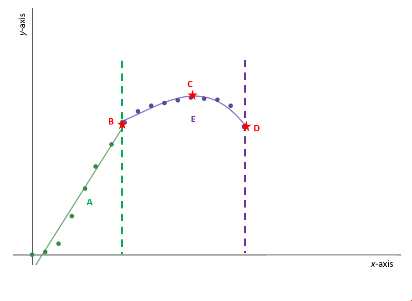 Given the figure, what does the x-axis represent?
  stress
  strain



Given the same figure, what does the region A (between the origin and point B) represent?
  ductile strength
  load
  Young’s Modulus
Given the same figure, what does point D represent?
  yield point
  fracture point
  load
Given the same figure, what does point B represent?
  fracture point
  Young’s Modulus
  yield point
Given the same figure, if the x-axis represents strain, what does the y-axis represent?
  force
  displacement
  stress

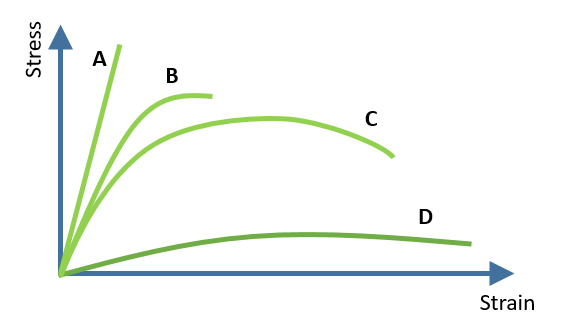 Given the figure to the right, match the properties to the material:

D  plastic

A  brittle

B  strong, but not ductile

C  ductile

Force per unit area that results from a load applied to a material defines:
  stress
  strain
Which is calculated by dividing the change in length of the material by the original length of the material?
  stress
  strain
What are the units for stress?
  N/m2
  Nm2
  N/m
  Nm
Which of the following factors does NOT affect the stress on a wire?
  diameter of the wire
  original length of the wire
  load placed on the wire
  cross-sectional area of the wire
Ceramics are brittle:
  True
  False
What is the best description of a stress-strain curve for ceramics?
  parabola opening up
  line
  parabola opening down
Ceramics are ductile:
  True
  False